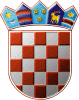 	REPUBLIKA HRVATSKA	DRŽAVNO IZBORNO POVJERENSTVO	REPUBLIKE HRVATSKEKLASA:	003-08/20-01/01URBROJ:	507-02/05-20-6Zagreb, 	9. siječnja 2020.IZVADAK IZ ZAPISNIKA197. sjednice Državnog izbornog povjerenstva Republike Hrvatskeodržane 6. siječnja 2020. u 12,00 sati u sjedištu Državnog izbornog povjerenstva Republike Hrvatske, Visoka 15, Zagreb.Dnevni red je prihvaćen te je na sjednici usvojeno:Ad.1.  Odluka o ispravku Odluke o rezultatima izbora za predsjednika Republike Hrvatske održanim 5. siječnja 2020.Ad.2. Odluku o konačnim rezultatima izbora za predsjednika Republike HrvatskeAd.3. Izvješće o provedenom nadzoru financiranja referendumske aktivnosti Organizacijskog odbora za izjašnjavanje birača o potrebi da se zatraži raspisivanje referenduma o prijedlogu Zakona o izmjenama Zakona o mirovinskom osiguranju – Inicijativa „67 je previše“Ad.4. Razno                     Tajnica                            		                           Predsjednik   Albina Rosandić, v.r.                    			  	  Đuro Sessa, v.r.